六年级上册期末字词专项训练（一）我会看拼音写词语。 róu měi     jìng jiè      sǎ tuō     yī shang      cǎi hóng      fēi chí （        ）（        ）（       ）（        ）（        ） （        ）       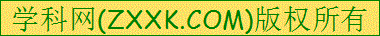 jīng tàn    mǎ tí       lǐ mào      jū shù        xiū sè     wēi xiào （         ）（        ）（       ）（        ）（        ）（        ）  shuāi jiāo   mào shèng   zhái yuàn     diǎn zhuì    yōu xiāng    fēn biàn （        ）（        ）（         ）（        ）（         ）（        ） fú àn     bèn zhuó     yǎn lián      yíng bái     cēn cī       dān bó （       ）（        ）（        ）（        ）（        ） （        ）     zhào yào    mó hu       rì kòu     jìn fàn      fèn zhàn       zhuǎn yí （        ）（        ）（       ）（        ）（        ） （        ） shǒu liú dàn       shè jī      xuán yá   fèi téng     pān dēng       jì xù （           ）（        ）（       ）（        ）（        ） （        ） shān jiàn      chóu hèn   tiào wàng     xǐ yuè     zhuàng liè     háo mài  （         ）（        ）（       ）（        ）（        ） （        ） zhèng fǔ     wěi yuán     xié shāng      huì jí       bào fā      gǔ  wǔ（        ）（        ）（         ）（        ）（        ）（        ） xuān gào    xióng wěi      sù jìng      qí zhì       xuǎn jǔ       jiǎn yuè（        ）（         ）（       ）（        ）（        ） （        ） gāo cháo      zhì fú      dēng lóng      lù xù       jù lí        lóng zhòng （        ）（        ）（        ）（        ）（        ） （        ） gē dā       pí juàn      bīng gùn     duò jiǎo      jǔ sàng       dūn zhe（        ）（        ）（         ）（        ）（        ） （        ） cháng é    héng xīng    cāi cè      qǐ yuán        jǐn mì        tí gōng （        ）（        ）（       ）（        ）（        ） （        ） néng yuán     zhòu yè      jiē kāi     shén mì      guān cè      bān diǎn（        ）（         ）（       ）（        ）（        ） （        ） kū wěi     gān zào       dǐ yù      kǎo chá      cè shì         yǔn shí（        ）（        ）（       ）（        ）（        ） （        ） 我会写出下面词语的近义词。 柔美——（      ）     惊叹——（    ）        回味——（      ）   飞驰——（      ）     拘束——（      ）      羞涩——（      ）   茂盛——（      ）     忽然——（      ）     仔细——（      ）   幽香——（      ）     分辨——（      ）     似乎——（      ） 浑浊——（      ）     笨拙——（      ）      遮掩——（      ）   照耀——（      ）     妩媚——（      ）     模糊——（      ）   顺心——（      ）     沸腾——（      ）     眺望——（      ）   喜悦——（      ）     豪迈——（      ）     意味深长——（      ） 协商——（      ）     汇集——（      ）     鼓舞——（      ）   全神贯注——（      ） 肃静——（      ）     选举——（      ）   [完毕——（      ）     斩钉截铁——（      ） 疲倦——（      ）   沮丧——（      ）     类似——（      ）      惊天动地——（      ） 猜测——（      ）      适当——（      ）     一致——（      ）五颜六色——（      ） 揭开——（      ）     观测——（      ）   枯萎——（      ）   三、我会写出下面词语的反义词。 柔美——（       ）       拘束——（       ）     羞涩——（      ）   热乎乎——（       ）      格外——（       ）      茂盛——（       ）  仔细——（      ）         断断续续——（       ）浑浊——（       ）        笨拙——（       ）     朦胧——（      ）   平淡无味——（       ）    模糊——（       ）       险要——（       ）沉着——（      ）          斩钉截铁——（        ）   喜悦——（       ）  汇集——（       ）          肃静——（      ）   惊天动地——（         ）    完毕——（       ）          疲倦——（       ）  沮丧——（      ）   呆头呆脑——（        ）    枯萎——（       ）  四、我会把词语补充完整。  一（   ）千（   ）         （   ）色（   ）流  （   ）飘（   ）舞         群马（   ）（   ） 城（   ）城（   ）        （   ）前（   ）亮   （   ）树银（   ）         断断（   ）（   ） （   ）透（   ）端        （   ）入（   ）帘  （   ）雨迷（   ）        （   ）芳（   ）郁 （   ）大无（   ）                  婆（   ）起（   ）   心（   ）神（   ）         （   ）影自 （   ） （   ）芳自（   ）         和（   ）可（   ）   威风（   ）（   ）         满（   ）（   ）火 悬（   ）绝（   ）       （   ）钉（   ）铁    热血（   ）（   ）        （   ）高（   ）下 （   ）落山（   ）       （   ）身（   ）骨   （   ）首挺（   ）       （   ）烈（   ）迈 （   ）强不（   ）       （   ）天（   ）地    气（   ）山（   ）       （   ）风（   ）展 （   ）面（   ）方       （   ）山（   ）海   （   ）颜（   ）色       （   ）精会（   ） （   ）天（   ）地        千（   ）一（   ）   前（   ）尽（   ）        不（   ）疲（   ） （   ）（   ）风云        （   ）出（   ）裁   （   ）高一（   ）        得意（   ）（   ） 弄（   ）成（   ）        虎视（   ）（   ）   大（   ）流（   ）       （   ）（   ）冲冲 暴（   ）无（   ）       （   ）（   ）有味   （   ）（   ）有词         忘（   ）所（   ） 两手（   ）（   ）        心（   ）意（   ）   （   ）为（   ）有      （   ）（   ）奔月 （   ）海一（   ）      玲（   ）  奇（   ）   （   ）模（   ）大      （   ）（   ）东西 色（   ）鲜（   ）五、我们一起参加叠词大聚会。 1.ABB式的词语，如：白花花 红（      ） 黑（      ）绿（     ） 金（      ）沉（      ）亮（      ） 胖（     ） 孤（      ） 笑（      ）水（      ）阴（      ） 圆（      ） 傻（      ） 空（     ）喜（      ）毛（      ） 慢（      ） 赤（      ）乐（      ）脏（      ）光（      ） AABB式词语   如： 密密麻麻 认认（      ）   干干（      ）  工工（      ）  平平（      ）  马马（      ）    兢兢（      ）   老老（      ）  健健（      ）  原原（    ）  高高（    ） AABC式词语     哈哈大笑 津津（      ）   恋恋（      ）  洋洋（      ）  面面（      ）   头头（      ）    依依（       ）  斤斤（      ）  默默（      ）  历历（      ）   滔滔（      ） 熊熊（      ）   彬彬（      ）  栩栩（      ）  亭亭（      ）   心心（      ） ABAC式词语     如：一五一十 自（     ）自（     ）  自（     ）自（     ）   自（     ）自（     ）自（     ）自（     ）   无（     ）无（     ） 无（     ）无（     ）   无（     ）无（     ） 无（     ）无（      ） 5.ABCC式词语   如：白雪皑皑         得意（      ）   风尘（       ）  人才（      ）  果实（      ）  千里（      ）   气喘（      ）   小心（      ）  生机（      ）   文质（    ）   含情（    ） 六、我会根据意思写出成语。   1.一眼望去全部都是绿色，形容很大的范围内都是碧绿的颜色。（          ）2翠绿的颜色好像就要流淌出来一样，形容绿到了极致。（          ）衣襟和裙带随风舞动,形容一个人奔跑或快速运动的时候衣服飘动的样子。               （         ）形容许多马匹急速奔跑。（          ）5.白色的花盛开满树,或者雪落了满树。（          ）  6.时而中断,时而继续。意指时断时续地接连下去。（          ）7.质性平和无味，后指平平常常。（          ）8.形容山势险峻。（          ）9.形容说话或行动坚决果断，毫不含糊。（          ）10.身体粉碎而死。比喻为了某种目的或遭到什么危险而丧失生命。（          ）11.抬起头，挺起胸膛。形容斗志高，士气旺。（          ）12.形容勇敢而有气节，气度宽广,洒脱豪放。气魄大，勇往直前。（          ）13.使天地惊动，形容某个事件的声势或意义极大。（          ）14.泛指周围各地或各个方面。（          ）15.把高山推开，把大海翻倒过来。形容声势巨大，不可阻挡。（          ）16.形容色彩复杂或花样繁多。引申为各色各样。（          ）17.以前的功劳全部丢失。也指以前的努力全部白费。（          ）18.形容声势或气派使人敬畏、恐惧。（          ）19.表示与众不同的新观念或办法。用来形容诗文、美术、建筑等的构思设想独具一格，与众不同。（         ）20.形容非常满足、得意，神气十足的样子。（          ）21.像老虎要扑食那样注视着。形容贪婪地恶狠狠地盯着。（       ）22.形容脚步迈得大，走得快。（          ）23.盛怒的样子。（          ）24.什么东西都没有得到。（          ）25.兴趣浓厚的样子。指吃得很有味道或谈得很有兴趣。（          ）答案柔美  境界  洒脱  衣裳  彩虹  飞驰  惊叹  马蹄  礼貌  拘束  羞涩  微笑 摔跤  茂盛  宅院  点缀  幽香  分辨  伏案  笨拙  眼帘  莹白  参差  单薄 照耀  模糊  日寇  进犯  奋战  转移  手榴弹 射击 悬崖  沸腾  攀登  继续 山涧  仇恨  眺望  喜悦  壮烈  豪迈  政府  委员  协商  汇集  爆发  鼓舞 喧闹  雄伟  肃静  旗帜  选举  检阅  高潮  制服  灯笼  陆续  距离  隆重 疙瘩  疲倦  冰棍  跺脚  沮丧  蹲着  嫦娥  恒星  猜测  起源  紧密  提供 能源  昼夜  揭开  神秘  观测  斑点  枯萎  干燥  抵御  考察  测试  陨石秀美  惊奇  体味  疾驰  拘谨  害羞  茂密  突然  认真  芳香  辨别 好像  污浊  愚笨  掩蔽  照射  娇媚  朦胧  称心  欢腾  远眺  高兴  豪爽 语重心长  磋商  汇聚  鼓励  聚精会神  肃穆  推选  完成  直截了当  疲劳 懊丧  相似  震天动地  猜想  恰当  一概  五光十色  显现  推想  枯黄刚健  自然  大方  冷冰冰  一般  稀疏  马虎  连续不断  清澈  灵活 清晰  耐人寻味  清楚  平坦  慌张  犹豫不决  悲伤  分散  喧嚷  风平浪静 开始  安闲  兴奋  聪明伶俐碧 里  翠 欲  襟 带  疾驰  里 外  眼 一  半 妆  续续  直 毫 映 眼  细 蒙 芬 馥  硕 朋  娑 舞  驰 往  顾 怜  孤 赏  蔼 亲  凛凛  腔 怒  崖 壁   斩 截  沸腾  居 临  坠 涧  粉 碎  昂 胸  壮 豪  坚 屈  惊 动  壮 河   迎 招  四 八  排 倒  五 六  聚 神  震 动  钧 发  功 弃  知 倦  叱咤 别 心  技 筹  扬扬  巧 拙  眈眈  步 星  怒气  露 遗  津津  念念  乎 以 空空  满 足  化 乌  嫦娥  沧 粟  珑 巧  规 宏  横贯  彩 明五、1.示例：彤彤  乎乎  油油  灿灿  甸甸  晶晶  乎乎  零零  哈哈  灵灵  森森 溜溜  乎乎  荡荡  洋洋  绒绒  吞吞  裸裸  呵呵 兮兮  秃秃 2.真真  净净  整整  安安  虎虎  业业  实实  康康  本本  兴兴 3.有味  不舍  得意  俱到  是道  不舍  计较  无闻  在目  不绝   大火  有礼  如生  玉立  相印 4.示例：由 在  言 语  高 大  吹 擂  边 际  影 踪  拘 束  法 天 5.洋洋  仆仆  济济  累累  迢迢  吁吁  翼翼  勃勃  彬彬  脉脉 六、1.一碧千里 2.翠色欲流 3.襟飘带舞 4.群马疾驰 5.半树银妆 6.断断续续 7.平淡无味 8.悬崖绝壁9.斩钉截铁 10.粉身碎骨 11.昂首挺胸 12.壮烈豪迈 13.惊天动地 14.四面八方15.排山倒海 16.五颜六色 17.前功尽弃 18.威风凛凛 19.别出心裁 20.得意扬扬21.虎视眈眈 22.大步流星 23.怒气冲冲 24.一无所获 25.津津有味 